Kenedy FFA  Agriculture Science ProgramMember/Student/Parent HandbookKenedy High School Agriculture Science Department 401 FM 719, Kenedy, TX 78119 Phone: 830-583-4100 Ext 1230Instructor/Advisor: Ms. Lacie Beall lbeall@kenedyisd.comWeb Site: www.kenedy.ffanow.orgFacebook: Kenedy FFATABLE OF CONTENTS Greeting from Teacher ------------------------------------------ 3Kenedy Ag Department ------------------------------------------4What is the FFA --------------------------------------------------- 5 FFA Creed --------------------------------------------------------- 6 Member Expectations --------------------------------------------- 7Male and Female Official Dress ----------------------------------- 9  Competitions---------------------------------------------------------10Other Opportunities-------------------------------------------------11Greenhand and Chapter Degree ------------------------------ 12-13 FFA Jacket Order Form -------------------------------------------14Acronyms:FFA - National FFA OrganizationLDE - Leadership Development Events - Fall Semester CDE - Career Development Events - Spring Semester SAE - Supervised Agricultural Experience Kenedy High School Agriculture ScienceWelcome all!!It is with great pleasure and pride that we welcome you, parents and students, to the Kenedy Agriculture Science Department and FFA Chapter.This year will be filled with new and exciting opportunities for everyone involved! Beginning now, as a student in an agricultural science class, students will be eligible to become a member of the Kenedy FFA. By becoming a member, the opportunities for personal, career, academic growth, and success are limitless.Each year, students from all over the nation compete in Leadership Development Events, Career Development Events, Conventions, Meetings, and Camps. These students have the opportunity to apply for millions of dollars in scholarships to pursue post-secondary degrees at colleges, universities, and trade schools across the nation.Students involved in the FFA will also have the opportunity to exhibit livestock, agriculture mechanics, and youth fair projects at various shows.If you have any question regarding agriculture classes, participation on Leadership Development Team's, Career Development Team's or Animal or Youth Fair Projects please feel free to contact me at 830-583-4100 Ext 1230 or lbeall@kenedyisd.com. I challenge each and every student to become a member of the Kenedy FFA Chapter.Sincerely,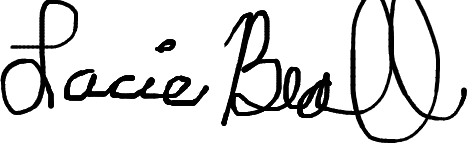 Ms. Lacie Beall - ASTKenedy Agriculture Sci Program Courses OfferedPrinciples of Agriculture, Food, and Natural ResourcesLivestock Production Advanced Animal ScienceVet Medical ApplicationsWildlife We are glad to have you in the Agriculture Science Program and sincerely hope that you enjoy this course. This handbook will answer many questions that concern the coming year. There will be additions to this handbook during the year as the need arises. Remember that FFA is an extracurricular activity and we strongly encourage you to focus on your grades, STAAR, and attendance! Please keep this book and refer to it as needed.FFA ALUMNI CHAPTER ACTIVITIES The FFA ALUMNI Chapter is responsible for raising funds to help agriculture students in many ways. The primary fundraising is done to provide scholarships for outgoing senior FFA members and support the agriscience program. If the money is available, the ALUMNI Chapter will also help fund the following activities: 1. Help to defray travel expenses for conventions and contests. 2. The purchase of equipment or items needed by the chapter to compete or attend shows and contests. 3. Other items as the club deems them necessary. While participation of parents in this club is not mandatory it is highly encouraged – the more people involved the better it becomes. It also allows the parents to have a say in club activities and gives them valuable information about their children’s activities in the FFA. What is the FFA?The agricultural science education program is built on the three core areas of classroom/laboratory instruction, supervised agricultural experience programs, and FFA student organization activities/opportunities. FFA holds a federal charter. Two of the top three FFA executives are employed by the U.S. Department of Education.FFA represents the relevancy to the core areas offering students opportunities that changes lives and prepares students for premier leadership, personal growth, and career success. Founded in 1928, the FFA organization represents a large diversity of over 300 careers in the food, fiber and natural resources industry. FFA is an integral part of a school system.FFA uses agricultural education to create real-world success. Agriculture teachers become advisors to local FFA chapters, which students join. More than 7,000 FFA chapters are currently in existence; their programs are managed on a local, state and national level. Each chapter’s Program of Activities is designed with the needs of the students in mind. Activities vary greatly from school to school, but are based in a well-integrated curriculum. Chapter activities and FFA programs concentrate on three areas of our mission: premier leadership, personal growth, and career success.National FFA Mission:The National FFA Organization is dedicated to making a positive difference in the lives of students by developing their potential for premier leadership, personal growth and career success through agricultural education.National FFA Motto:The FFA motto gives members twelve short words to live by as they experience the opportunities in the organization. Learning to Do, Doing to Learn, Earning to Live, Living to Serve.The FFA CreedI believe in the future of agriculture, with a faith born not of words but of deeds - achievements won by the present and past generations of agriculturists; in the promise of better days through better ways, even as the better things we now enjoy have come to us from the struggles of former years.I believe that to live and work on a good farm, or to be engaged in other agricultural pursuits, is pleasant as well as challenging; for I know the joys and discomforts of agricultural life and hold an inborn fondness for those associations which, even in hours of discouragement, I cannot deny.I believe in leadership from ourselves and respect from others. I believe in my own ability to work efficiently and think clearly, with such knowledge and skill as I can secure, and in the ability of progressive agriculturists to serve our own and the public interest in producing and marketing the product of our toil.I believe in less dependence on begging and more power in bargaining; in the life abundant and enough honest wealth to help make it so--for others as well as myself; in less need for charity and more of it when needed; in being happy myself and playing square with those whose happiness depends upon me.I believe that American agriculture can and will hold true to the best traditions of our national life and that I can exert an influence in my home and community which will stand solid for my part in that inspiring task.The creed was written by E. M. Tiffany, and adopted at the 3rd National Convention of the FFA. It was revised at the 38th Convention and the 63rd Convention.Member ExpectationsKenedy FFA members will have certain responsibilities that they are expected to uphold.Some of those expectations are as follows:      ➢ You will participate in all FFA Fundraisers.       ➢ Attend chapter meetings.      ➢ Abide by FFA rules and code of conduct      ➢ Pay your FFA dues. ($20)	$12.00 State and National + $1.50 Area + $1.00 District + $5.50 Chapter	If wish to pay 4 yr dues ($80) one time paymentAll FFA members should learn the following for all meeting and Banquets:During the opening ceremonies the president will state:“FFA MEMBERS WHY ARE WE HERE?”Members will respond by saying:During the Closing Ceremonies the President will state:“Members and guest will you join me in a salute to our flag?Members and guest will respond by reciting the Salute to the American flag..Formal FFA EventsAs FFA members, we have the opportunity to impact many people who may or may not be familiar with the organization: Community residents, businessmen and women, FFA sponsors, guests, parents, etc.Therefore, first impressions are crucial, and that involves the way we dress. ALL FFA members are required to wear official dress while participating in official activities.Female Official Dress➢ Black skirt - Skirt is to be at least knee length, hemmed evenly across the bottom, with a slit no longer than 2 inches above the knee, excluding the kick pleat ➢ White collared blouse & Official FFA blue scarf ➢ Black dress shoes with a closed heel and toe (no boots, sandals, open-toed shoes, tennis shoes➢ Black nylon hosiery ➢ Official FFA jacket zipped to the top. ➢ Black Slacks may be appropriate for traveling and outdoor activities.Male Official Dress ➢ Black dress pants (no jeans - blue or black, leather, pleather, etc.) ➢ White dress shirt & Official FFA tie ➢ Black dress shoes with a closed heel and toe. (sandals, open-toed shoes, tennis shoes) ➢ Black socks ➢ Official FFA jacket zipped to the top➢ Chapter degree, officer and award medals should be worn beneath the name of the right side of the jacket. ➢ State FFA Degree or American Degree key should be worn above the name or attached to a standard key chain. ➢ No more than 3 medals should be worn on the jacket. These should represent highest degreeearned, highest office held and the highest award earned.Competition - Many of the contests have scholarship money attached to them.Leadership Development Events: “These happen in the fall”➢ FFA Public Relations ➢ FFA Radio Broadcasting ➢ Chapter Conducting – Jr. and Sr. teams ➢ FFA Quiz – Jr. and Sr. teams ➢ FFA Creed – Jr. and Sr. teams ➢ Job interview ➢ Agricultural Issues Forum ➢ Agricultural Skills – Jr. and Sr. TeamsCareer Development Events: “These happen in the spring”➢ Ag Communications ➢ Ag. Mechanics ➢ Ag. Sales ➢ Agronomy ➢ Dairy Cattle ➢ Environmental & Natural Resources ➢ Farm Business Management ➢ Floriculture ➢ Food Science and Technology➢ Horse Evaluation ➢ Livestock Judging ➢ Marketing Plan ➢ Meats ➢ Nursery Landscape ➢ Poultry ➢ Land ➢ Range and PasturePublic Speaking Events: “These happen in the spring” ➢ Sr. Prepared Public Speaking 
➢ Jr Prepared Public Speaking ➢ Extemporaneous Public Speaking ➢ Soil Stewardship Agri-Science Fair – State and National Finals happens in summer➢ Biochemistry/Microbiology/Food Science ➢ Environmental Sciences ➢ Zoology (Animal Science) ➢ Botany (Plant/Soil Science) ➢ Engineering (Mechanical/Agricultural Engineering Science)National Level Scholarship – one application will apply a student for as many as 300 scholarships and with the signature of companies like Ford and Cargill student become eligible for even more scholarship. The application is on the national FFA web site as well as a link form on the Kenedy FFA website. The application is in an Excel spreadsheet.State Scholarships – There are over 300 scholarships at the state level ranging in values of $1,000.00 to $16,000.00. Students will need to be in the top 25% of their class and be very involved in the FFA to qualify for these scholarships.DEGREES OF MEMBERSHIPGreenhand DegreeGreenhand FFA Degree/Greenhand Degree – (first year member) To be eligible to receive the Greenhand FFA Degree from the chapter, the member must meet the following minimum qualifications:➢ Must be enrolled in Agriculture, Food, and Natural Resources and have satisfactoryplans for a supervised agricultural experience program. ➢ Have learned and explained the FFA Creed, Motto, and Salute. ➢ Have described and explained the meaning of the FFA emblem and colors. ➢ Have demonstrated knowledge of the FFA Code of Ethics and the proper use of the FFA    Jacket. ➢ Have demonstrated knowledge of the history of the Organization, the chapterconstitution and bylaws, and the chapter Program of Activities. ➢ Have access to or personally own a copy of the Official FFA Manual and the FFAStudent Handbook. ➢ Have submitted an application for the Greenhand FFA Degree.Chapter DegreeThe Chapter FFA Degree is given to an FFA chapter’s top members. To receive a Chapter FFA Degree, members must meet the following requirements:➢ Received the Greenhand FFA Degree ➢ Satisfactorily completed 180 hours (or the equivalent) of systematic school instructionin agricultural education at or above the ninth grade level. ➢ Have an approved SAE in operation. ➢ Enrolled in an agriculture course ➢ Participated in the planning and implementation of at least three official FFA chapter activities. ➢ Earned and productively invested at least $150, or have worked at least 45 hours outside of scheduled class time, or a combination of the two, through their SAE. ➢ Have developed plans for continued growth and improvement of their SAE. ➢ Effectively lead a group discussion for 15 minutes. ➢ Demonstrated five parliamentary law procedures. ➢ Show progress toward achievement in FFA award programs. ➢ Have a satisfactory academic record. ➢ Submitted a written application for the Chapter FFA Degree ➢ Complete a minimum of 10 hours of community service activitiesIn May of each year we will host a banquet to showcase all the accomplishments of students in Kenedy FFA.  Students will wear official dress, a meal will be served, and awards will be given out.  This is a big thing for the students and we ask that all attend.  APPLICATION TO OWN/WEAR A KENEDY FFA JACKETI understand that if I do not sign this application and follow the rules and procedures of this agreement that I will not be allowed to wear the Kenedy FFA jacket.To purchase a Kenedy FFA jacket: ** Student must be enrolled in an Agriculture CourseI _________________________understand that by signing this form, I agree to having read and know the contents of this form. I also, understand that if I violates these rules that the jacket may be taken up by the Agriculture Science Instructor and not returned until the end of the year or until such time as the student and instructor have come to an agreement.Signature of parent: _________________________ Date: ___________________Signature of student: ________________________ Date: ___________________Jacket Pricing:Original Sizing: $55						Tailored: $80Men Tie: $16							Women Scarf: $13Other partsWhite Collared Shirt, Skirt, Slacks, Pantyhose, Socks, and Belt can be purchased at Walmart, Bealls, any clothing store.  There are many opportunities during the year that students will wear official dress during school. Please make sure all skirts are school appropriate length.  TO PRACTICE BROTHERHOOD, HONOR AGRICULTURAL OPPORTUNITIES AND RESPONSIBILITIES, AND DEVELOP THOSE QUALITIES OF LEADERSHIP WHICH AN FFA MEMBER SHOULD POSSESS.I PLEDGE ALLEGIANCE TO THE FLAG OF THE UNITED STATES OF AMERICA, AND TO THE REPUBLIC FOR WHICH IT STANDS, ONE NATION UNDER GOD, INDIVISIBLE WITH LIBERTY AND JUSTICE FOR ALL.